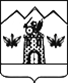 АДМИНИСТРАЦИЯ ПСЕБАЙСКОГО ГОРОДСКОГО ПОСЕЛЕНИЯМОСТОВСКОГО РАЙОНАПОСТАНОВЛЕНИЕот 28.12.2023			                                                                 №  559пгт ПсебайО предоставлении разрешения на условно разрешенный вид использования земельного участка с кадастровым номером 23:20:0201014:281, площадью 1627 кв.м., расположенногопо адресу: Краснодарский край, Мостовский район, пгт Псебай, ул. Советская, 47В соответствии со статьёй 39 Градостроительного кодекса Российской Федерации, правилами землепользования и застройки Псебайского городского поселения Мостовского района, рассмотрев заключение о результатах публичных слушаний  от 28 декабря 2023 г., рекомендации комиссии по землепользованию и застройки Псебайского городского поселения Мостовского района п о с т а н о в л я ю:1.Предоставить разрешение на условно разрешенный вид использования для земельного участка, расположенного по адресу: Краснодарский край, Мостовский район, пгт Псебай, ул. Советская, 47, с кадастровым номером 23:20:0201014:281, площадью 1627 кв.м., с установленного вида разрешенного использования «для ведения личного подсобного хозяйства» на условно разрешенный вид использования «Магазины» (код вида 4.4).2.Рекомендовать Курбанмагомедову Абдуле Ниязибаговичу обратиться в межмуниципальный отдел по Мостовскому и Отрадненскому районам Управления Росреестра по Краснодарскому краю для внесения изменений в сведения Единого государственного реестра прав.3.Общему отделу администрации Псебайского городского поселения направить настоящее постановление в рамках межведомственного взаимодействия в орган регистрации прав для внесения сведений в Единый государственный реестр недвижимости.4.Общему отделу администрации Псебайского городского поселения опубликовать настоящее постановление на официальном сайте газеты «Предгорье» и разместить на официальном сайте Псебайского городского поселения в сети Интернет (www.adm-psebay.ru).5.Контроль за выполнением настоящего постановления оставляю за собой.6.Постановление вступает в силу со дня его официального опубликования.Глава Псебайскогогородского поселенияМостовского района                                                                                А.И. Букин